Important Log-In InformationWebsiteLog-in Raz Kids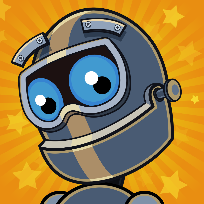 Website: https://www.kidsa-z.com/main/Loginor download the Kids A-Z appTeacher                           UsernameMs. Hirten                       ehirtenMrs. Hiraman                  dhiramanMs. Armour                     carmour5Mrs. Goodwin                 boconnor10Compass LearningWebsite: Access via CMS Student Portal http://www.cms.k12.nc.us/Pages/studentportal.aspxEnter Student ID & PasswordClass Websitefirstgradeshamrocks.weebly.comDreamBoxWebsite: Access via CMS Student Portal http://www.cms.k12.nc.us/Pages/studentportal.aspxOrhttps://play.dreambox.com/login/dspq/shamrockgIf accessing through the Student Portal, enter your scholar’s Student ID & Password.If accessing through the second link, select your scholar’s teacher.  Then, select your scholar’s name and “picture” password.Front RowWebsite: https://student.frontrowed.com/#loginFirst Name: First NameLast Name: Last INITIAL onlyClass Code:    Ms. Armour-    Mrs. Goodwin-    Mrs. Hiraman- hiramm    Ms. Hirten- hirte6Xtra MathWebsite: xtramath.orgThe first time you access the website at home, you will create an account with your email address and enrollment code which will be provided by your scholar’s teacher.Starfall